ПРОДУКТЫ  ПИТАНИЯ.  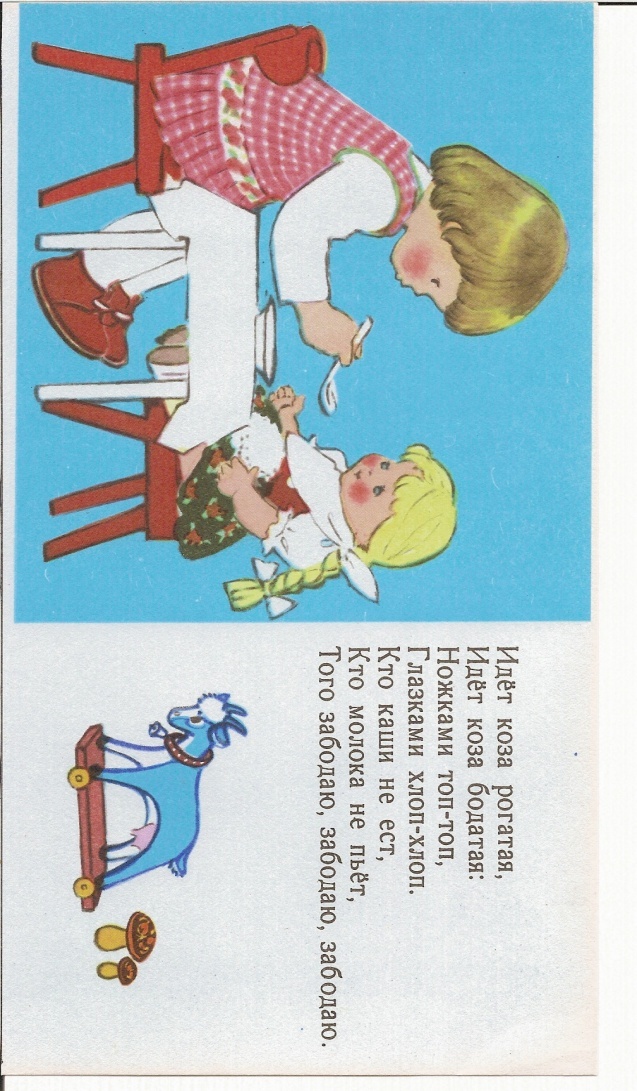 ПРОФЕСИЯ ПОВАР.Во время  завтрака, обеда,  ужина  обратите  внимание  на то, что находится  в тарелке, в чашке.  Назовите  это блюдо, расскажите  из чего оно приготовлено:  в борще есть свёкла,  картошка,  лук;  пюре сделано  из картошки; компот  из фруктов,  салат из овощей.  Спросите, какая по вкусу каша – сладкая, суп – солёный.Расскажите  о том, что суп и кашу варят, котлеты, рыбу  жарят,  хлеб, пирожки, блины, печенье  пекут. Обратите  внимание на то,  что кашу варят с  молоком,  в суп  кладут  мясо,  в компот  режут  яблоки.К  чаю  пекут  блины, пироги,  оладьи,  варят  варенье. В  магазине,  обратите  внимание ребёнка  на  то,  что  там  продаётся много продуктов:  хлеб,  молоко,  мясо, конфеты,  макароны,  яйца,  фрукты,  овощи.     Предложите  помочь  разобрать  покупки,  положите  всё  в  холодильник. Объясните, почему продукты хранятся в холодильнике.Назовите эти  товары  одним  словом – продукты,  уточните:  продукты  покупают  в  магазине.Расскажите  ребёнку  о  труде  повара. Обратите  внимание   на  трудовые  действия  повара: «Повар  взял  нож и доску,  режет картошку,  капусту  и  лук – будет  варить  суп.  Поставил  на горячую  плиту  сковородку – будет  жарить  котлеты.  Взял  поварёшку  (половник) – будет  пробовать компот».   Подвести  к  пониманию  того,  что  работа  повара  нужная,  трудная,  серьёзная.  Расскажите  о  том,  что  повар  умный,  добрый,  ласковый,  заботливый.  Повар  готовит  вкусную и полезную  еду  для  детей  и  взрослых.  Мы  все  любим  и  уважаем  повара.Приучайте  благодарить  повара  (маму, бабушку, папу),  за вкусный  обед.РЕКОМЕНДАЦИИ    ДЛЯ     РОДИТЕЛЕЙСовместное рассказывание «Что купили в магазине?» по итогу похода в магазин (по набору картинок) .Учим  отвечать  на вопрос  однословно или  простой  фразой: «Что   купили  в магазине?»  «Капусту»,  «Купили  капусту» и  т. д.Дидактическая игра  «Из  чего  сок?»Упражняем в правильном употреблении существительного в Родительном  падеже  с предлогом  ИЗ  «Из  чего  сок?»,  «Из арбуза».Сюжетная игра  «Накормим  куклу».         Учим  разворачивать игру,  использовать игрушки, различные           предметы –  заместители.  Игровой  сюжет  расширяем  с  помощью            мелких игрушек. Игровые действия ребёнка  сопровождаем  речью.            «Порежь яблоки,   добавь  сахар в кастрюльку,  у   куклы  будет              компот».ПРОДУКТЫ  ПИТАНИЯ.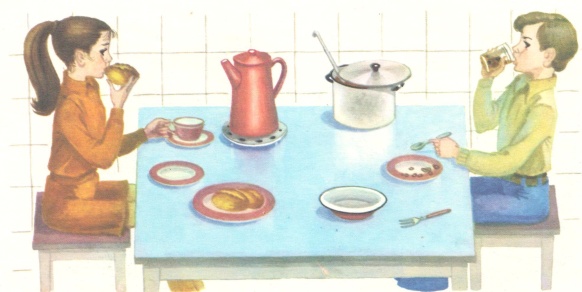 БЛЮДА СТОЛАВо время  завтрака, обеда,  ужина  обратите  внимание  ребёнка  на то, что находится  в кастрюле, в сковороде,  в тарелке, в чашке.  Назовите  это блюдо, расскажите  из чего оно приготовлено:  в борще есть свёкла,  картошка, лук,  борщ – жидкий;  пюре сделано  из картошки, пюре  густое;  компот  из фруктов,  салат из овощей.  Спросите, какая по вкусу каша – сладкая,  суп – солёный,  сок – кислый.Обратите  внимание на то,  что суп и кашу варят,  котлеты, рыбу  жарят,  хлеб, пирожки, блины, печенье  пекут.Расскажите  о  том,  что кашу варят с  молоком,  в суп кладут  мясо,  в компот режут яблоки.  К  чаю  пекут  блины,  оладьи,  варят  варенье.  Пирог пекут из теста и начинки,  начинку  делают  из фруктов,  овощей,  орехов. В  магазине,  обратите  внимание  ребёнка  на  то,  что  там  продаётся много продуктов:  хлеб,  молоко,  мясо, конфеты,  крупа,  яйца,  фрукты,  овощи.     Предложите помочь  разобрать  покупки,  положите  всё  в  холодильник.  Спросите, что лежит  в  холодильнике,  на  полочках.  Объясните, почему продукты хранятся в холодильнике.Назовите продовольственные товары одним  словом – продукты,  уточните:  продукты  покупают  в  магазине.Расскажите  ребёнку  о  труде  повара. Обратите  внимание   на  трудовые  действия  повара: «Повар  взял  нож и доску,  режет картошку,  капусту  и  лук – будет  варить  суп.  Поставил  на горячую  плиту  сковородку – будет  жарить  котлеты.  Взял  поварёшку  (половник) – будет  пробовать компот».   Подвести  к  пониманию  того,  что  работа  повара  нужная,  трудная,  серьёзная.  Расскажите  о  том,  что  повар  умный,  добрый,  ласковый,  заботливый.  Повар  готовит  вкусную и полезную  еду  для  детей  и  взрослых.  Мы  все  любим  и  уважаем  повара.Приучайте  детей  благодарить  повара (маму, бабушку, папу), за вкусный обед.РЕКОМЕНДАЦИИ     ДЛЯ    РОДИТЕЛЕЙСовместное рассказывание  по  набору  картинок  «Что  купили  в  магазине?»«Папа,  мама,  Оля  и  Вова  пошли  в  магазин,  за  продуктами.  Папе  купили  макароны,  маме – хлеб,  Оле  купили  яблоки,  а  Вове – сок. Для  бабушки  купили  печенье. Сложили всё в сумку, и пошли домой. Дома бабушка сварила вкусный обед. Все сказали бабушке: «Спасибо!». Ребёнок отвечает на вопросы по содержанию, рассказывает по опорным картинкам.Дидактическая игра  «Из  чего  сок?»           Упражняем в правильном употреблении существительного в Родительном  падеже             с предлогом ИЗ  в  составе  фразы:  «Сок  из   морковки», «Сок  из арбуза»  и т. д.Сюжетная игра  «Ждём  гостей».          Учить выполнять  ряд последовательных действий по образцу взрослого.           Расширяем игровой  сюжет: идём в магазин, покупаем продукты,   готовим              угощение, принимаем гостей.  Все игровые  действия ребёнка   сопровождаем             речью.РЕЧЕВОЕ  УПРАЖНЕНИЕ  «С   ЧЕМ   ПИРОЖОК?»Упражняем в правильном употреблении существительного в Творительном   падеже  в  составе  фразы:   «Пирожок  с  морковкой», «Пирожок с яйцом».РЕЧЕВОЕ  УПРАЖНЕНИЕ  «ИЗ   ЧЕГО  СОК?»Упражняем в правильном употреблении существительного в Родительном  падеже           с предлогом ИЗ  в  составе  фразы:  «Сок  из   морковки», «Сок  из арбуза».  ИГРОВОЕ   УПРАЖНЕНИЕ  «ЧТО  КУПИЛИ В МАГАЗИНЕ?»          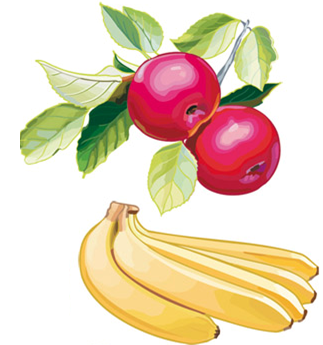 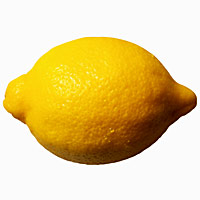 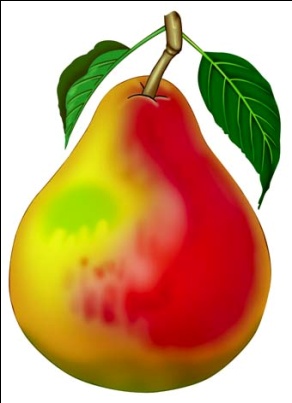 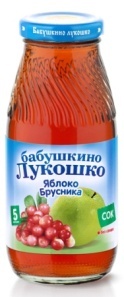 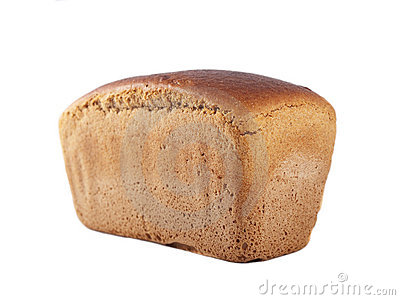 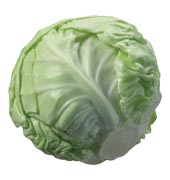 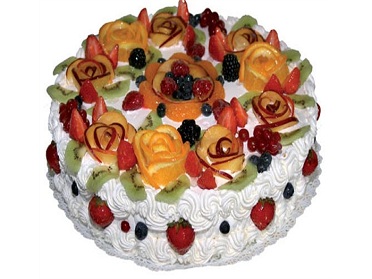 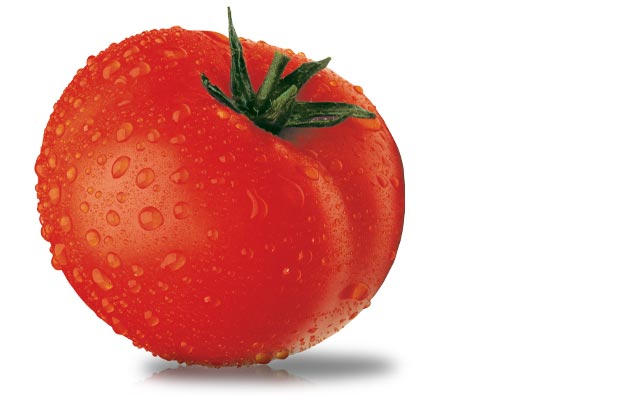 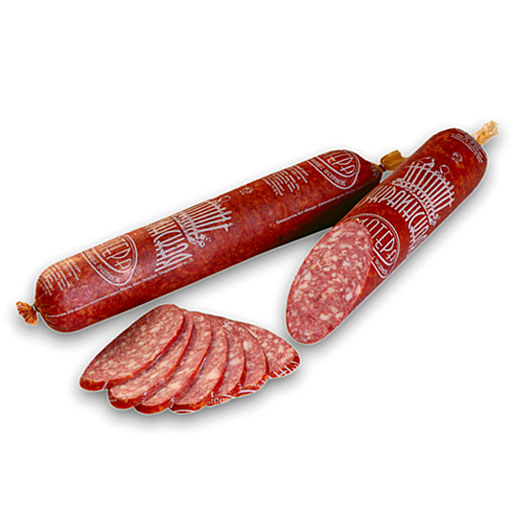 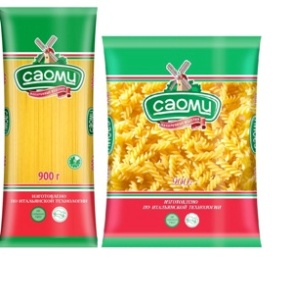 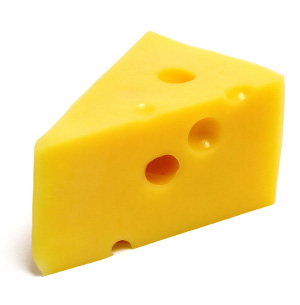 Учим  отгадывать  описательные  загадки на наглядной  опоре       (натуральные  продукты,  муляжи или  картинки).  Вы  говорите: «Отгадай, что я купила в  магазине? Он мягкий, вкусный, его будем есть с супом».  Ребёнок  показывает,  называет: «Это хлеб»  и т. п.ПОВАРА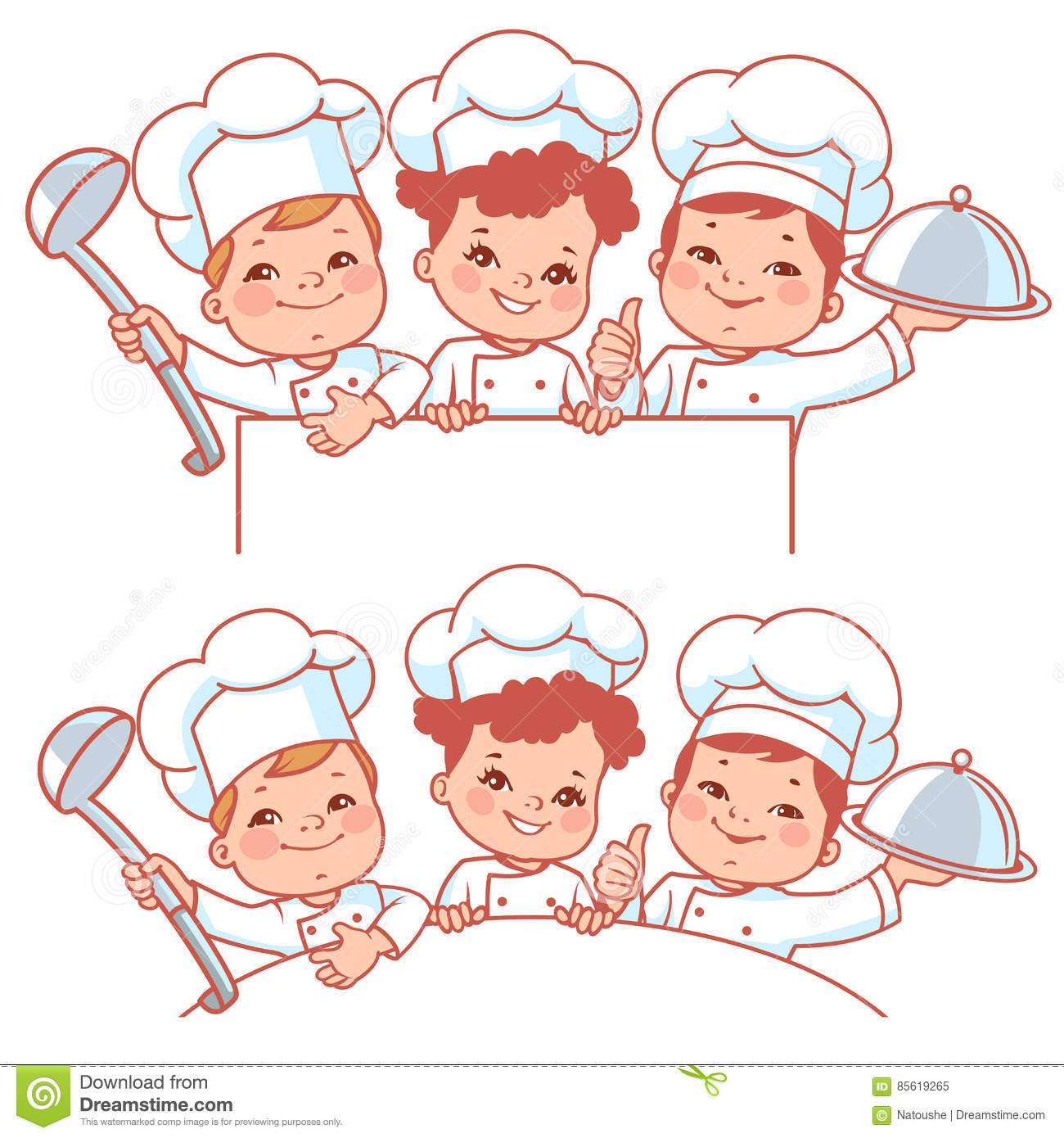 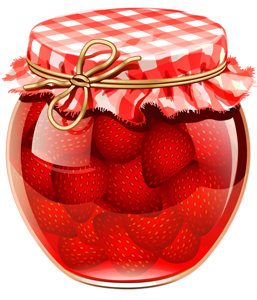 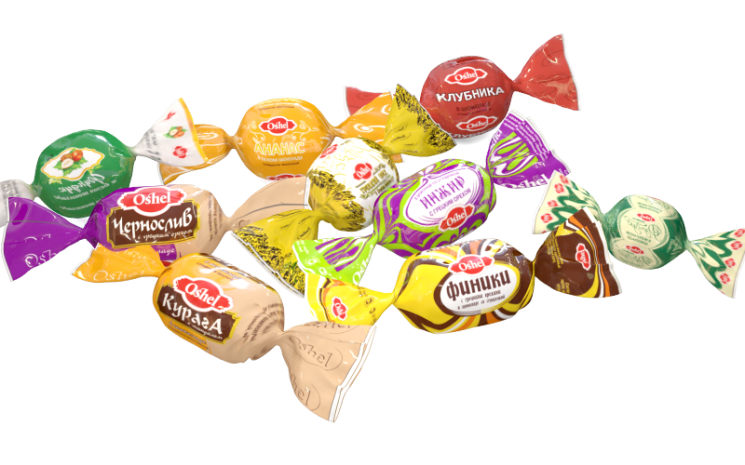 МЫ РЕБЯТА, -  ПОВАРАМЫ ГОТОВИТЬ МАСТЕРА:ПРИГОТОВИЛИ ОБЕДИЗ ВАРЕНЬЯ И КОНФЕТ!Б. ЗАХОДЕРДОПОЛНИТЕЛЬНОЧитайте рассказы, сказки, стихотворения  по темеПосмотрите с ребёнком мультфильмы по теме «Продукты питания».  Побеседуйте по содержанию.«ПИРОЖОК» -  1956 год.«ЗАЙЧОНОК   И   МУХА» -  1977 год.«ВИННИ-ПУХ  ИДЁТ  В  ГОСТИ» -  1971 год.«ЧУНЯ» -  1968 год.«СОЛНЕЧНЫЙ  КАРАВАЙ» -  1981 год.«МАША  И  ВОЛШЕБНОЕ  ВАРЕНЬЕ» -  1979 год.Мультипликационный  альманах  «Весёлая  карусель»  № 39 – «БЕГЕМОТ И КОМПОТ» 2015  год.Выберите одно упражнение пальчиковой гимнастики и выучите его   (см. стенд).СОВМЕСТНОЕ   РАССКАЗЫВАНИЕ   ПО  НАБОРУ  КАРТИНОК    «ЧТО  КУПИЛИ  В  МАГАЗИНЕ»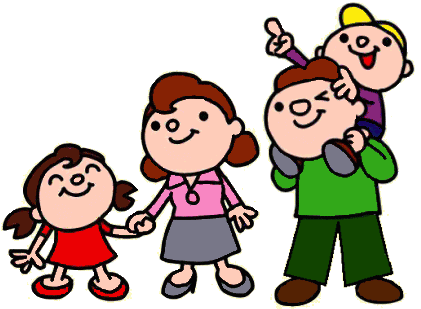 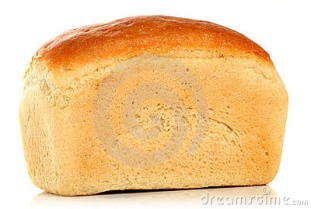 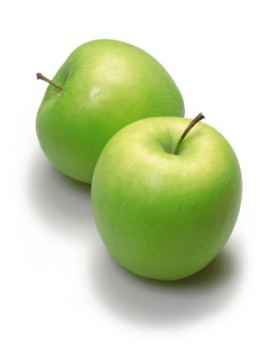 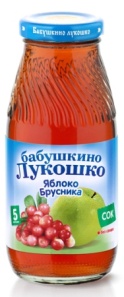 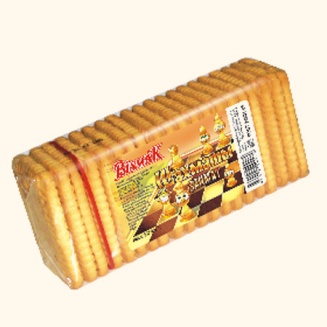 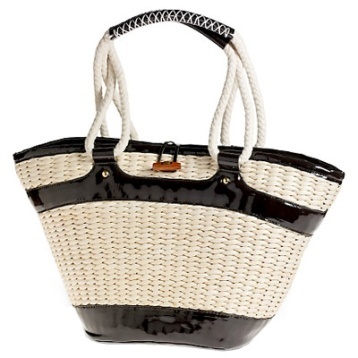 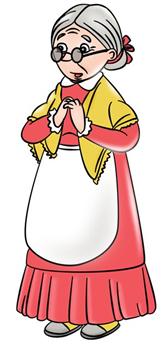 «Папа,  мама,  Оля  и  Вова  пошли  в  магазин,  за  продуктами.  Папе  купили  макароны,  маме – хлеб,  Оле  купили  яблоки,  а  Вове – сок. Для  бабушки  купили  печенье. Сложили всё в сумку, и пошли домой. Дома бабушка сварила вкусный обед. Все сказали бабушке: «Спасибо!». Ребёнок отвечает на вопросы по содержанию, рассказывает по опорным картинкам.ДИДАКТИЧЕСКОЕ УПРАЖНЕНИЕ «СЪЕДОБНОЕ -  НЕСЪЕДОБНОЕ»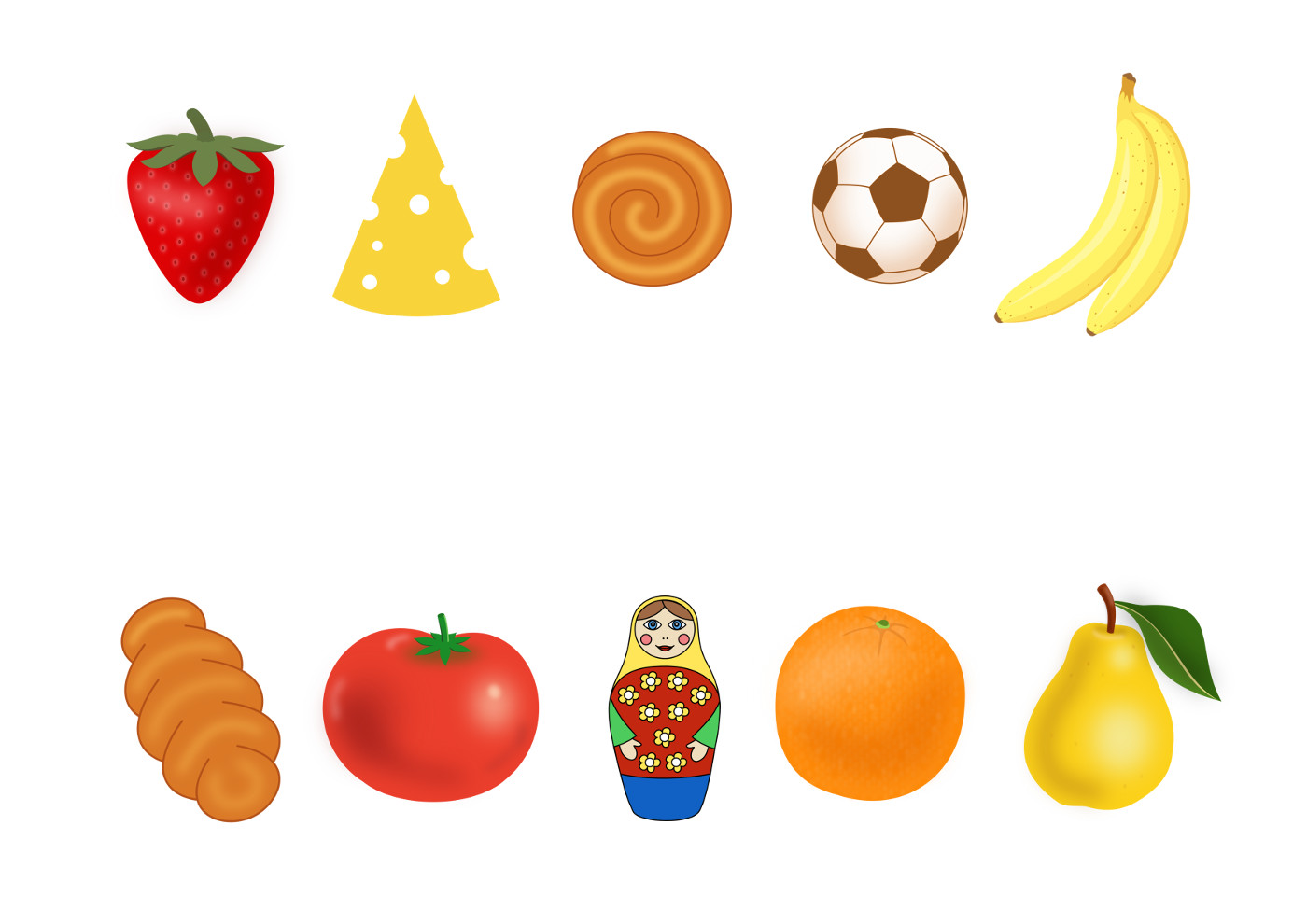 Развивать внимание, мышление. Учить делить предметы на две категории.Можно съедобное обвести в кружок, а несъедобное зачеркнуть.УПРАЖНЕНИЕ  «УГОЩЕНИЕ ДЛЯ ГОСТЕЙ»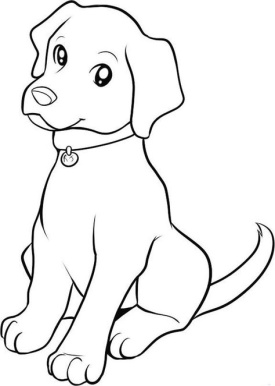 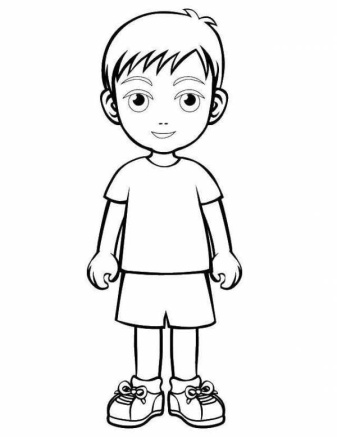 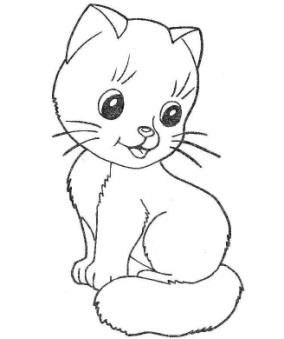 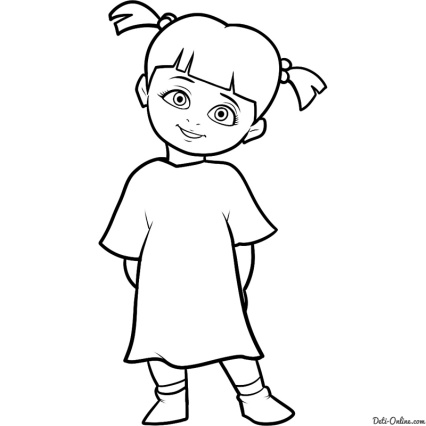 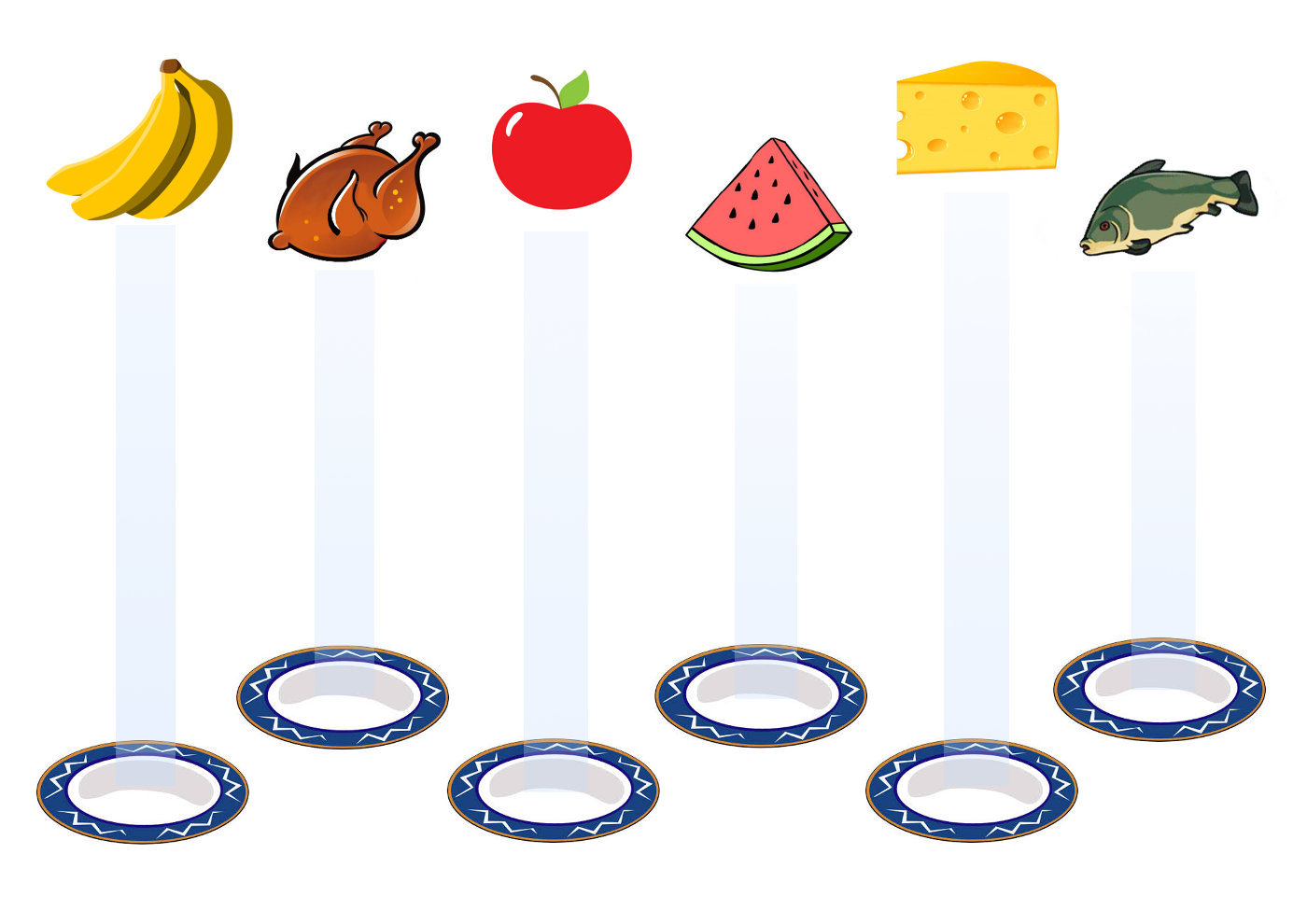 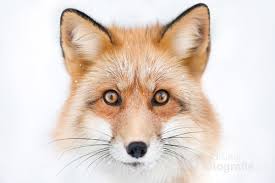 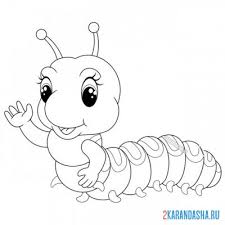 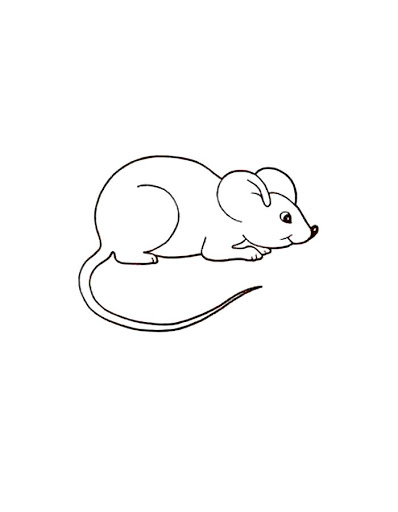 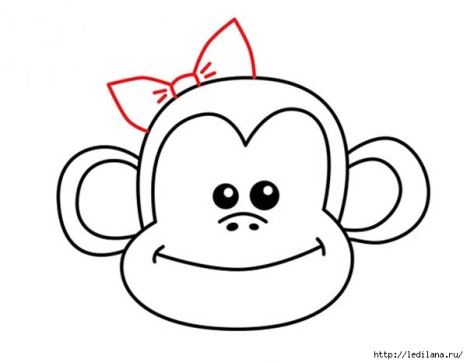 Рассмотрите картинку, помогите ребёнку назвать всё, что нарисовано. Предложите «раздать угощение» (соединить линией). Рассказать,  кого и  чем угостил, почему?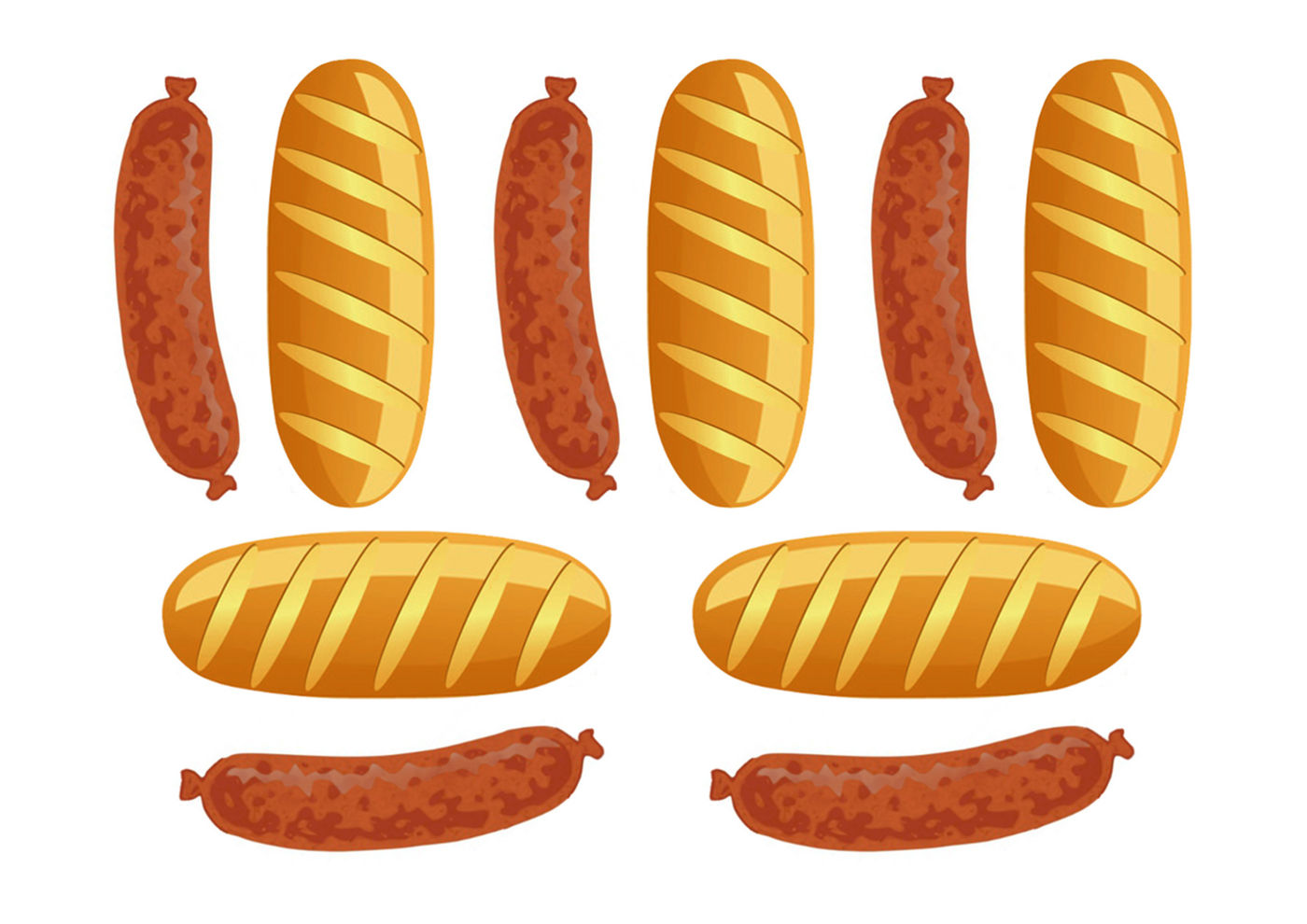 Под Вашим присмотром «режем» ножницами  хлеб и колбасу для «бутербродов».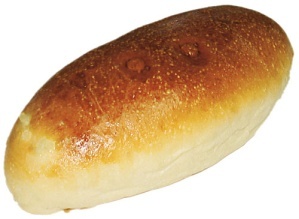 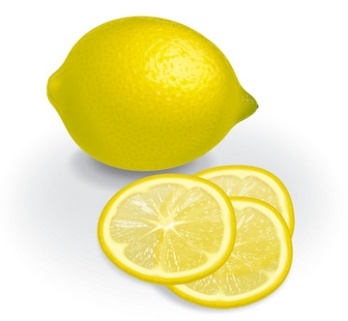 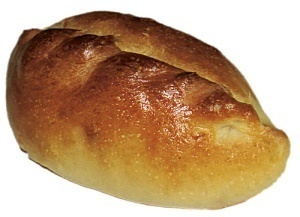 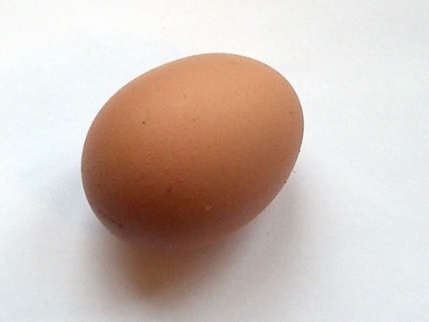 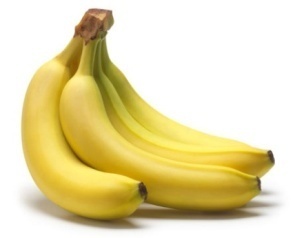 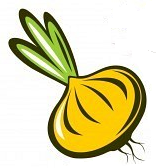 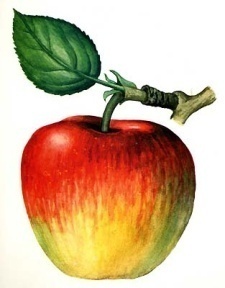 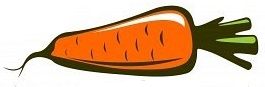 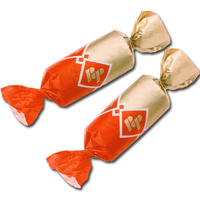 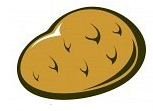 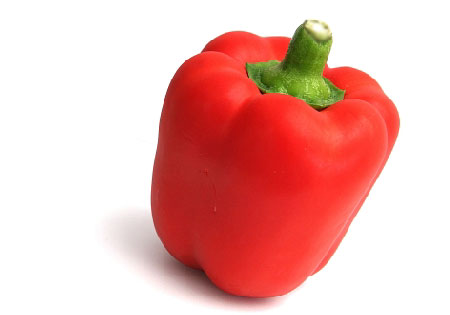 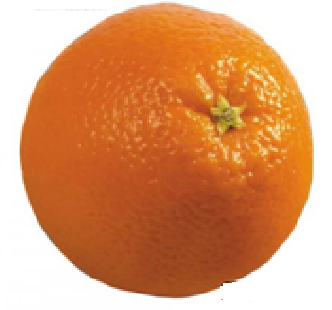 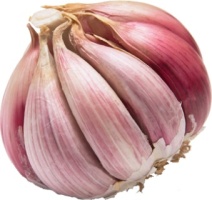 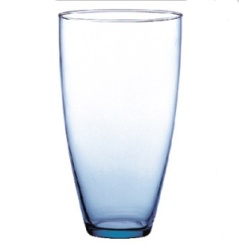 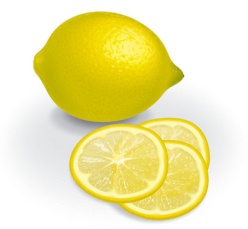 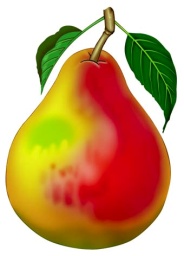 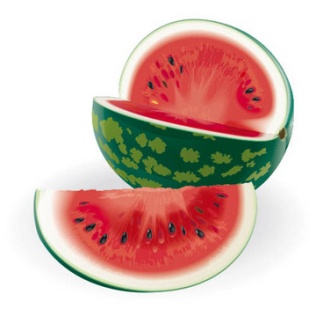 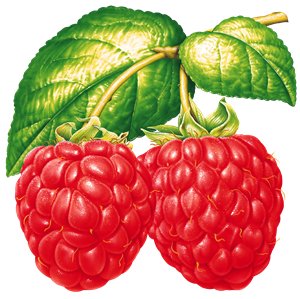 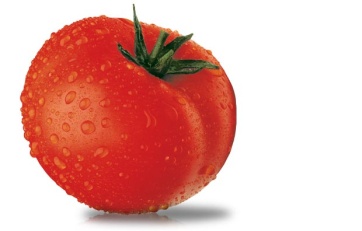 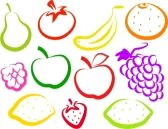 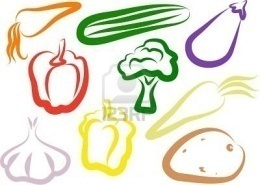 КОЛОСОК                               Белорусская  сказкаГОРШОК КАШИ             Немецкая народная сказкаВ обработке С. МогилевскойБратья ГриммО ЛЮДЯХ БОЛЬШИХ И МАЛЕНЬКИХ                          ПРО  ДЕВОЧКУ,  КОТОРАЯ  ПЛОХО  КУШАЛА      ПОЧЕМУ  ОНИ  СЕРЫЕ?                                                 ВКУСНАЯ  КАША                                                              ВКУСНАЯ КАША                                                               ОБЕДАТЬ!                                                                            Рассказ Льва Толстого Сергей Михалков Е.   БлагининаМ. Приходкина Е. Александрова Е. Благинина